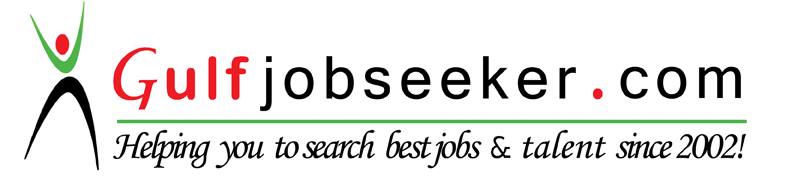 Whats app  Mobile:+971504753686 Gulfjobseeker.com CV No:1572030E-mail: gulfjobseeker@gmail.com                                                                        HR ProfessionalHRM ~ Recruitment ~ Employee Engagements ~ Compensation & Benefits ~ General AdministrationObjective: A motivated, result-focused Human Resources professional, seeking an opportunity to utilize career experience, skills, and education to contribute to employer objectives, profitability, and success with a company offering potential for challenge and growth. SynopsisHuman Resources Professional with 10 years of rich expertise in Recruitment, Induction & Orientation, Employee Retention, HR Records Management ,Employee Relationship Management, Operations, Payroll  AdministrationProficient in designing and implementing HR systems & policies for manpower planning, performance management, recruitment, selection, orientation and development of new employees in the organisation.Adept at managing activities pertaining to recruitment, people management, employee relations, employee engagements, payroll etc., thus creating an amicable & transparent environment.Ensuring adherence to statutory regulations & compliance with various governmental agencies as well as monitoring disciplinary issues & legal matters.Proficient in handling day-to-day activities in coordination with internal/ external departments (Govt. Departments) for smooth business operations.Strong organizer, motivator and a decisive leader with successful track record of directing major operations from original concept through implementation, to handle diverse situations. CORE COMPETENCIES               Manpower Planning                           Recruitment & Selection                          Induction & Orientation            Trainings & Coordination                             Administration                                       Employee Relations               Project Management                           Employee Engagements                            Payroll ManagementProfessional ExperienceApril 2012 – December 2015         	   Sr.HR Executive                              Akvalo Instruments Pvt. Ltd - GujaratKey Responsibilities & Deliverables:Assisted HR management in Manpower Planning, Recruitment, Performance Appraisal, Compensation & MIS.Ensured company compliance with all legislation and advising managers on all industrial relations issues.Project management – leading & supporting projects to drive HR and the business forward.Organised and conducted employee engagement activities.Administered payroll/deductions for staff.Conducted Job Analysis.November 2008 – March 2012	                     HR Executive                              Akvalo Instruments Pvt. Ltd - GujaratKey Responsibilities & Deliverables:Interviewed job applicants; reviewed application/resume; evaluated applicant skills.Managed Payroll and RecordsAssisted in General Administration.Managed Employee RelationsAssisted in Organising and Conducting Induction, Orientation & Training Programmes.Managed Media relations.June 2006 to October 2008 	                         HR Assistant                             Akvalo Instruments Pvt. Ltd - GujaratKey Deliverables:Responsible for making cold calls to potential employees.Coordinated with prospective employees for recruitment.Maintained  database of employeesMaintained attendance sheet.Assisted the superiors in general operations and preparing various reports and documents.Maintained FilesOctober 2005 to March 2006		            HR Executive                            eQura Consulting Pvt. Ltd., BangaloreKey Deliverables:Steered the responsibility of sourcing resumes and making cold calls to the interested candidates.Conducted telephonic / personal interaction to ascertain their suitability and obtained preliminary information regarding salaries, their availability etc.Managed screening & shortlisting of profiles as per the requirement; referred to manager for final round of interview.ACADEMIC BACKGROUNDMaster of Business Administration (MBA) specialized in HR & Marketing from The Oxford College of Business Management, Bangalore University in 2005.Bachelor of Commerce from Mahatma Gandhi University, Kerala, India. 		PROFESSIONAL TRAINING PROGRAMMESTrained in following:Team Work &Time ManagementAttendance SoftwarePayroll Processing.IT SkillsWell versed with MS Office (Word, Excel, Power Point and Outlook.)Personal DétailsDate of Birth		21 April, 1981Languages Known           English, Hindi & Malayalam Marital Status		Married 